BIBLIOTEKA SZKOLNA PROPONUJEW sobotę (16 maja) śledząc profil Łodzi na Faceobook’u facebook.com/lodzpl będzie można m.in. zobaczyć transmisje live, zdjęcia wykonane techniką 360 oraz specjalnie przygotowane materiały filmowe. Do na co dzień niedostępnych miejsc wszyscy zainteresowani zajrzą także odwiedzając witryny www i profile poszczególnych muzeów i instytucji. W sumie łódzka noc muzeów online potrwa ponad 12 godzin i zgromadzi kilkudziesięciu partnerów.Online będzie można też zwiedzać zagraniczne muzea, które przygotują specjalne materiały i pozdrowienia dla łodzian. Odwiedzimy miedzy innymi instytucje kultury z naszych miast partnerskich: Tampere, Stuttgartu Gratz’u. Szykujemy także niespodziankę z odległego Meksyku.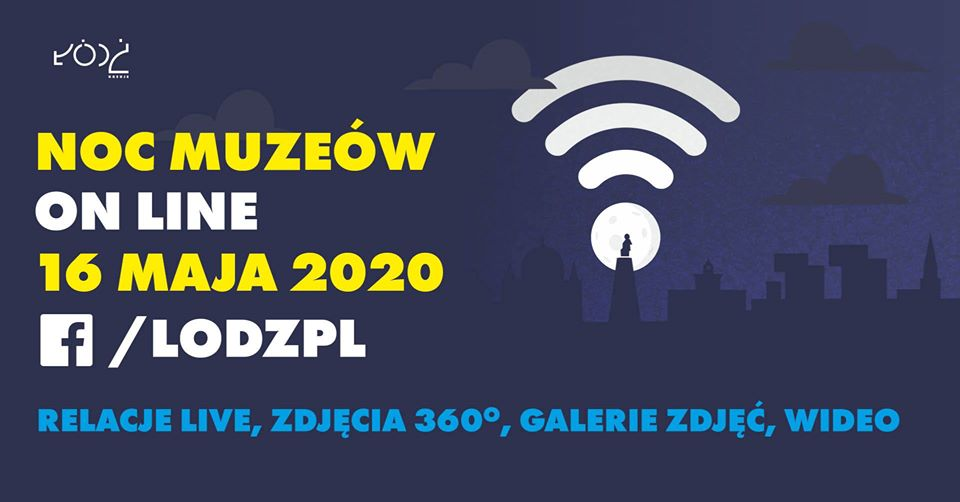 